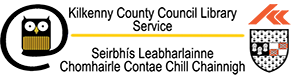  Cuirfidh Plean Forbartha Sheirbhís Leabharlainne Chomhairle Contae Chill Chainnigh treoir ar fáil do thodhchaí ár seirbhísí leabharlainne i gCill Chainnigh agus léireofar an chaoi a n-athróídh  ár leabharlanna chun freastal ar riachtanais áitiúla. Tá d’ionchur ríthábhachtach chun an próiseas seo a threorú, agus fáiltímid roimh fhreagraí ó gach duine – idir úsáideoirí leabharlainne agus daoine nach n-úsáideann an leabharlann.An bhfuil ballraíocht leabharlainne agat?*mura n-úsáideann tú an leabharlann, téigh go dtí ceist 9Cé acu dár leabharlanna a úsáideann tú? Cuir tic leis na cinn a bhaineann leat.Cad iad na príomhchúiseanna atá agat leis an leabharlann a úsáid?Cé chomh maith is a fhreastalaíonn an leabharlann a úsáideann tú ar do chuid riachtanas?Don leabharlann is mó a úsáideann tú, rátáil orthu seo a leanas, le do thoil.An úsáideann tú ár ríomhsheirbhísí / seirbhísí ar líneDéan rátáil ar na seirbhísí seo a leanas má úsáideann tú iadCéard is fearr leat faoin leabharlann?Eile: ____________________________________________________________________________________________________________________________________________________________________________________________________________________________________________________________________________________________________________ Ar thug tú aghaidh ar aon bhacainní a d'fhág gur dheacair rochtain a fháil ar an leabharlann nó é a úsáid? Tabhair sonraí le do thoil._________________________________________________________________________________________________________________________________________________________________________________________________________________________________Conas is féidir linn seirbhísí a fheabhsú chun freastal níos fearr a dhéanamh ar do chuid riachtanas?_________________________________________________________________________________________________________________________________________________________________________________________________________________________________ Conas is fearr leat a chloisteáil faoi nuacht, seirbhísí agus imeachtaí na leabharlainne?An bhfuil aon aiseolas breise ar mhaith leat a fháil?_________________________________________________________________________________________________________________________________________________________________________________________________________________________________ Mura ball thú ,cad é do phríomhchúis gan an leabharlann a úsáid?An bhfuil aon rud a d'fhéadfadh leabharlanna a dhéanamh chun tú a spreagadh lenár seirbhísí a úsáid sa todhchaí?_________________________________________________________________________________________________________________________________________________________________________________________________________________________________ Go raibh maith agat as páirt a ghlacadh sa suirbhé seo. Tá d’ionchur riachtanach chun cabhrú linn todhchaí ár seirbhísí leabharlainne do Chill Chainnigh a mhúnlú. Más mian leat aon rud eile a phlé, déan teagmháil le do thoil le outreach@kilkennylibrary.ie / 056 7794160TáNíl ach úsáidim an leabharlannNí ball mé agus ní úsáidim an leabharlannLeabharlann ChallainnLeabharlann Chaisleán an ChomairLeabharlann na Cathrach, Cé EoinLeabharlann Phort an ChalaidhLeabharlann Ghráig na ManachLeabharlann Loch BuíLeabharlann Bhaile Mhic AndáinLeabharlann Áth na nUrlainnLeabharlann soghluaisteLeabharlann Staidéir ÁitiúilLeabharlann Ar LíneMo Leabharlann Oscailte, Chaisleán an ChomairLeabhair nó nithe eile a fháil ar iasachtFreastal ar ócáidíRíomhairí pearsanta a úsáidWIFIpriontáil nó scanadhAg staidéarAg BrabhsáilMar spás sóisialtaIontach maithGo han-mhaithMaith go leorNí ró-mhaithNí ar chor ar bithAr fheabhasAn-mhaithMaith go leorBochtNíl tuairim agamRoghnú leabharSeirbhís do chustaiméiríFoirgnimh agus saoráidíCeantar na bpáistíRíomhairí PearsantaWIFIPrintéir/scanóirí/ fótachóipeálaitheImeachtaíUaireanta oscailteÁiseanna aoischairdiúlaÁiseanna céadfachaÚsáidimní úsáidimAr fheabhasAn-mhaithMaith go leorBochtNíl tuairim agamRíomhleabhair agus ríomhchlosleabhair (Bosca Iasachta)Ríomhirisí (Libby/Pressreader)Ríomhpháipéir (Pressreader / Cartlann Nuachtáin na hÉireann)Ranganna Ar Líne (Aicme Uilíoch)Teangacha ar líne (Teangacha Trédhearcacha)Códú (Códú Éireann do Leanaí)TTRS (Teagmháil Cineál Léigh Litriú)Ríomhghreannáin (Comics Plus)Sruthú scannán (Kanopy)Acmhainn luachmhar pobailIs deas é a bheith sa phobalNí bhaineann sé liomRíomhphost nó r-NuachtlitirSa leabharlannNuachtáin áitiúlaNa meáin shóisialtaLáithreán GréasáinRaidió áitiúilClár fógraí ComhphobailEaspa amaSuíomh/iomparNíl suim agam  i rochtain saor in aisce ar leabhair / dvdanna /seirbhísí ar líneNíl fhios agam faic faoin tseirbhísEaspa ábhar oiriúnach / ábharthaEile